Publicado en Las Rozas el 16/01/2023 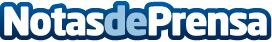 Cione inicia en enero un RoadShow junto a sus partners Coopervision y ZEISS Como acción adscrita al 50 Aniversario desde esta área estratégica del negocio, la próxima semana, Cione le da el pistoletazo de salida a un RoadShow con nueve fechas en toda España, entre los días 17 de enero y 7 de febreroDatos de contacto:Javier Bravo+34606411053Nota de prensa publicada en: https://www.notasdeprensa.es/cione-inicia-en-enero-un-roadshow-junto-a-sus Categorias: Nacional Imágen y sonido Emprendedores Recursos humanos http://www.notasdeprensa.es